Liceo Scientifico Statale “Cosimo De Giorgi” 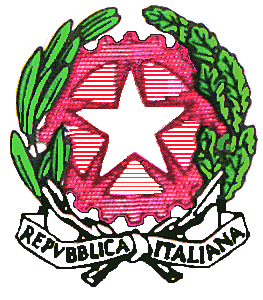 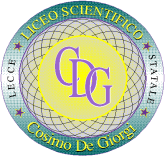 Viale Michele De Pietro, 14 73100 – Lecce			C.F.: 80011850759Tel. 0832/520003307114      Fax. 0832/305918		Cod. Ist.     LEPS01000P           Sito: www.liceodegiorgi.gov.it e.mail: leps01000p@istruzione.it    leps01000p.pec@istruzione.it      Prot. n. 12570                                                                                           Lecce, 13.10.2018                                                                                                  A tutti i docenti                                                                                                  Al personale ATAA tutti gli AlunniAl Sito            Oggetto: Piano per la Gestione delle Emergenze – Sede Pozzuolo                                                                                                 Il Dirigente Scolastico(Prof.ssa Giovanna Caretto)Firma autografa omessa ai sensi                                                                                                                                                             dell’art. 3 del D. Lgs. n. 39/19931DATORE DI LAVORO Dott. ssa Giovanna CARETTO2RESPONSABILE DEL SERVIZIO DI PREVENZIONE E PROTEZIONE Ing. Rocco TARANTINI3RAPPRESENTANTE PER LA SICUREZZA DEI LAVORATORI Prof. Enrico PECCARISIPREPOSTI ALLA SICUREZZAProff.ri Scarsella – Peccarisi Agnello – Arseni – Madaro – Quarta Carmelina4ADDETTO ALL’EMANAZIONE DELL’ ORDINE DI EVACUAZIONE DALL’ ISTITUTOD.S. Prof. Giovanna Caretto,Prof. Scarsella AntonioProf. Zito Antonio5ADDETTI ALLA APERTURA DEI PORTONI PRINCIPALI DI INGRESSO Collaboratori Scolastici secondo i turni di servizio6ADDETTI DI PIANO RESPONSABILE DEL CONTROLLO DELLE OPERAZIONI DI EVACUAZIONECollaboratore scolastico di piano e Personale Docente secondo i turni di servizio7RESPONSABILI ANTICENDIO E ADDETTI ALLA GESTIONE DELLE EMERGENZE (chiamata VV.F,  Forze dell’ordine, Pronto soccorso ecc..) CS Rizzo Paola o CS in sua sostituzione8ADDETTI ALLA LOTTA ANTINCENDIO E ALLA GESTIONE DELLE EMERGENZESigg.Peccarisi Enrico - Rizzo Paola – Perna Maria –Maci teresa – Marino Adriana – Rollo M. Teresa - 9ADDETTI ALL’ INTERRUZIONE DELL’EROGAZIONE DELL’ ENERGIA ELETTRICA E DEL GASSigg. Rizzo Paola -  Marino Adriana – Perna Maria10ADDETTI AL PRIMO SOCCORSOProff.ri  Quarta Carmelina – Madaro AngelaSigg. Rizzo paola - Maci Teresa - Marino Adriana – Perna Maria - 11ADDETTO AL CONTROLLO PERIODICO DELL’EFFICIENZA DEGLI ESTINTORICollaboratori DirigenteProf. Scarsella Antonio – Giordano Luigi e ditta esterna12ADDETTI ALLA VERIFICA  PERIODICA DELL’EFFICIENZA DEGLI IDRANTICollaboratori DirigenteProf. Scarsella Antonio – Giordano Luigi e ditta esterna13ADDETTI AL CONTROLLO QUOTIDIANO DELLA PRATICABILITA’  DELLE USCITE DI SICUREZZA E DELLE VIE DI ESODO PER RAGGIUNGERLECollaboratori scolastici di sede secondo i propri turni di servizio, con annotazione sul registro appostito